21.4.20  OLI to name some common plants and flowersPlants and Flowers HuntTick the plants and flower you have found.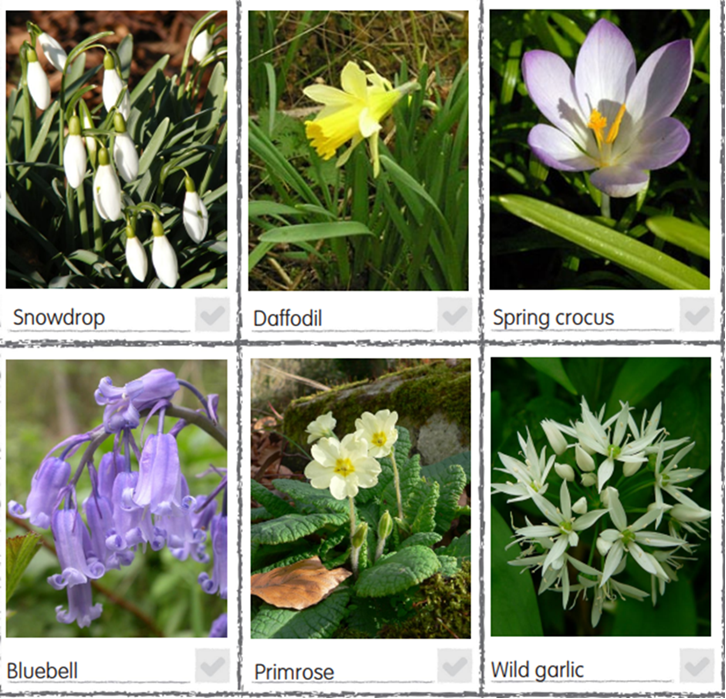 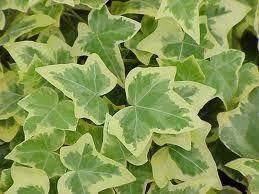 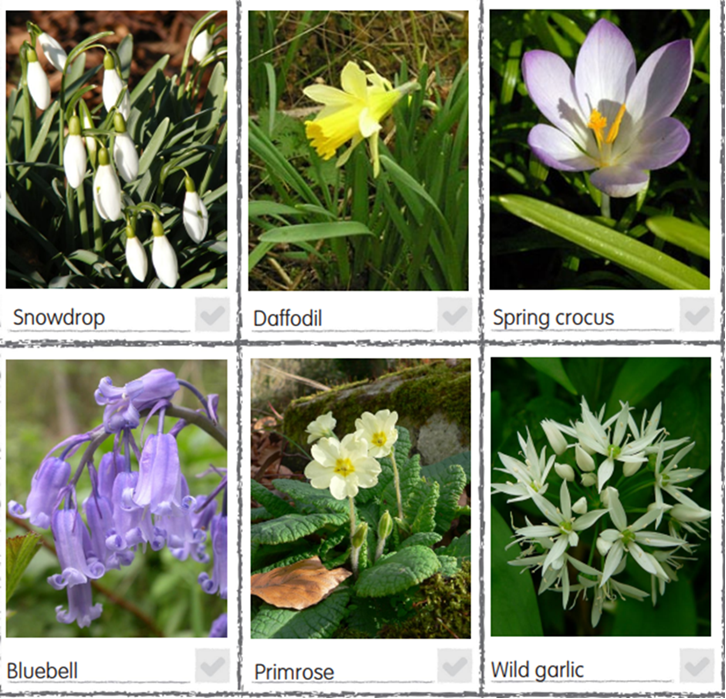 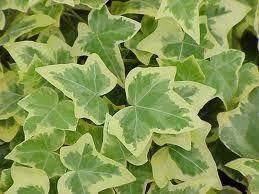 Have you seen any other flowers that you can name?Have you spotted any other plants or flowers that you know the names of?